ПРОЄКТ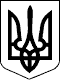 Про затвердження порядків з питань зупинення реєстрації податкової накладної/розрахунку коригування в Єдиному реєстрі податкових накладнихВідповідно до пункту 201.16 статті 201 Податкового кодексу України Кабінет Міністрів України постановляє:Затвердити такі, що додаються:Порядок зупинення реєстрації податкової накладної/розрахунку коригування в Єдиному реєстрі податкових накладних;Порядок роботи комісій з питань зупинення реєстрації податкової накладної/розрахунку коригування в Єдиному реєстрі податкових накладних;Порядок розгляду скарги на рішення комісій регіонального рівня з питань зупинення реєстрації податкової накладної/розрахунку коригування в Єдиному реєстрі податкових накладних.Визнати такими, що втратили чинність:постанову Кабінету Міністрів України від 21 лютого 2018 р. № 117 «Про затвердження порядків з питань зупинення реєстрації податкової накладної/розрахунку коригування в Єдиному реєстрі податкових накладних» (Офіційний вісник України, 2018 р., № 23, ст.  773);постанову Кабінету Міністрів України від 24 жовтня 2018 р. № 936 «Про внесення змін до пункту 3 Порядку зупинення реєстрації податкової накладної / розрахунку коригування в Єдиному реєстрі податкових накладних» (Офіційний вісник України, 2018 р., № 90, ст. 2968);постанову Кабінету Міністрів України від 24 квітня 2019 р. № 391 «Про внесення змін до постанови Кабінету Міністрів України від 21 лютого 2018 р. № 117» (Офіційний вісник України, 2019 р., № 39, ст. 1361).Ця постанова набирає чинності з першого числа місяця, наступного за місяцем її опублікування.КАБІНЕТ МІНІСТРІВ УКРАЇНИ 
ПОСТАНОВАвід _____________ р. №____
КиївПрем’єр-міністр України        Олексій ГОНЧАРУК